第３８回全日本小学校バンドフェスティバル広島県大会第３２回全日本マーチングコンテスト広島県大会部門　　　　　　　　　出演順　　　　　　　団体名　　　　　　　　　　　　　　　　　　　　　　　　　　　　　　 出演団体楽器搬送車　進入証令和元年９月２２日（日）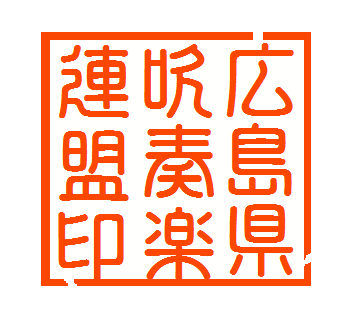 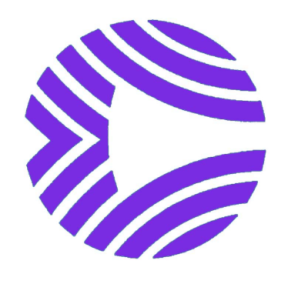 広島県吹奏楽連盟    　